$41,000.00OVERSETH-SHADDUCK221 4TH AVE EAST, MOBRIDGEMOBRIDGE-MILW LAND CO’S 2ND ADDN E. 84’ OF LOT 1, BLOCK 29RECORD #5877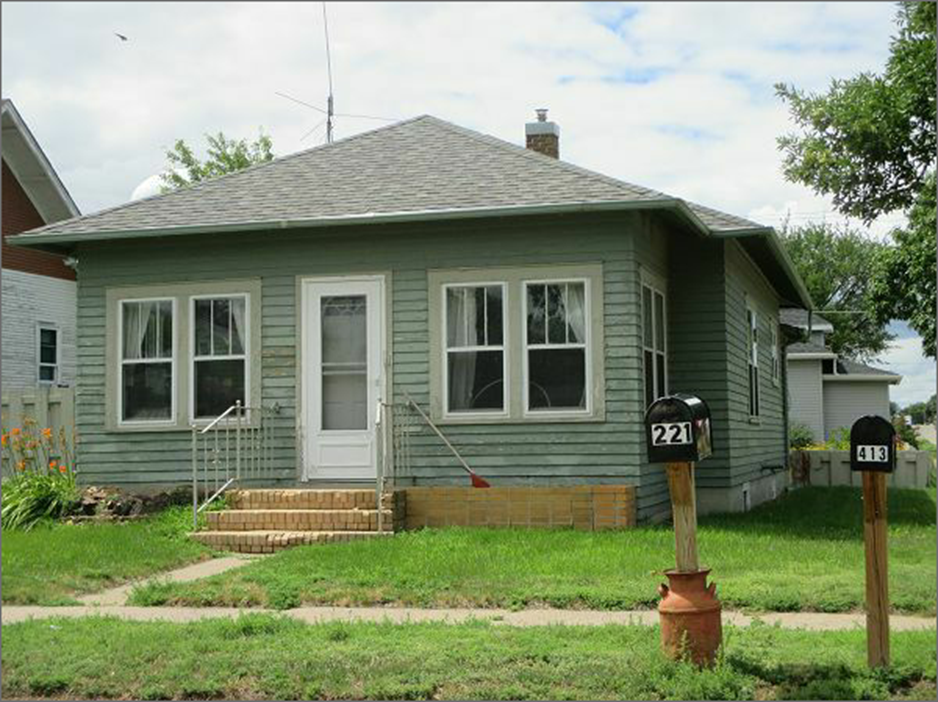 LOT SIZE 50’ X 84’                                                  GROUND FLOOR 864 SQ FTSINGLE FAMILY, ONE STORY                                2 BEDROOMS 1 BATHAVERAGE QUALITY AND CONDITION                 BASEMENT 864 SQ FTBUILT IN 1928                                                          500 SQ FT FIN. REC.2014; OLD CASEMENT/ALUMINUM                   SOLID WALL PORCHBRICK PLANTER-STEPS/ POORSIDING POOR, FOUNDATION FAIRCENTRAL AIR, NATURAL GASSOLD ON 6/22/2017 FOR $41,000                             RECORD #5877ASSESSED IN 2017 AT $27,000ASSESSED IN 2012 AT $21,340